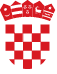 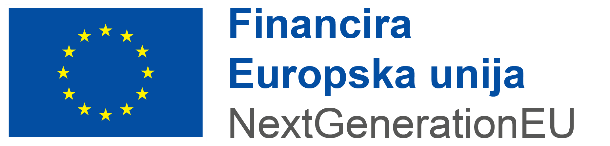 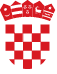 OBRAZAC 4.IZJAVA O IMENOVANJU VODITELJA PROJEKTAPoziv na dodjelu bespovratnih sredstavaPilot projekt razvoja zelene infrastrukture i/ili kružnog gospodarenja prostorom i zgradamaOvaj poziv se financira iz Mehanizma za oporavak i otpornostIZJAVA O IMENOVANJU VODITELJA PROJEKTAJa, _________________________________________________________________________, (ime i prezime, OIB osobe po zakonu ovlaštene za zastupanje Prijavitelja)____________________________________________________________________________,(radno mjesto/funkcija osobe po zakonu ovlaštene za zastupanje Prijavitelja)____________________________________________________________________________, (naziv, OIB te adresa sjedišta Prijavitelja)dolje potpisani, u svojstvu Prijavitelja imenujem____________________________________________________________________________, (ime i prezime, OIB, adresa radnog mjesta, radno mjesto/funkcija i kontakt voditelja projekta)____________________________________________________________________________Stručne kompetencije i kvalifikacije za provedbu projektnog prijedloga (zaokružiti):Voditelj projekta ima iskustvo provedbe više EU projekataVoditelj projekta ima iskustvo provedbe jednog EU projektaVoditelj projekta nema iskustvo u vođenju EU projekataPotvrđujem kako su svi navedeni podaci u ovoj Izjavi istiniti te istu ovjeravam pečatom i svojim vlastoručnim potpisom.Potpis Prijavitelja:U                                   , dana                          202    . godine.                (mjesto)                                      (datum)        Prijavitelj:(naziv)Potpis:_________________________________Napomena: Voditelj projekta može biti i osoba ovlaštena za zastupanje Prijavitelja, odnosno odgovorna osoba Prijavitelja (sukladno Prijavnom obrascu).